АДМИНИСТРАЦИЯЗАКРЫТОГО АДМИНИСТРАТИВНО-ТЕРРИТОРИАЛЬНОГО ОБРАЗОВАНИЯ СОЛНЕЧНЫЙРАСПОРЯЖЕНИЕ ОБ ИЗМЕНЕНИИ СРОКОВ ПРОВЕДЕНИЯ  МУНИЦИПАЛЬНОГО  ЭТАПА   ВСЕРОССИЙСКОЙ ОЛИМПИАДЫ  ШКОЛЬНИКОВ  В  2015- 2016 учебном году.   На  основании  приказа  Министерства образования  Тверской  области  от 03 декабря 2015 года № 2931/ПК  «О внесении изменений в приказ   Министерства образования  Тверской  области  от 05.10.2015 г. № 2348/ПК» в  целях  организации проведения  муниципального  этапа  всероссийской  олимпиады  школьников:Внести  изменение  в п.13 Приложения 1 Распоряжения  администрации ЗАТО  Солнечный от 06.11.2015 г. № 286-р,  изложив  его  в  следующей  редакции:И. о. главы  администрации  ЗАТО  Солнечный,                                В. А. Петров      первый  заместитель главы  администрации07.12.2015г. ЗАТО  Солнечный№ 327-р13.Математика 13 декабря (воскресенье)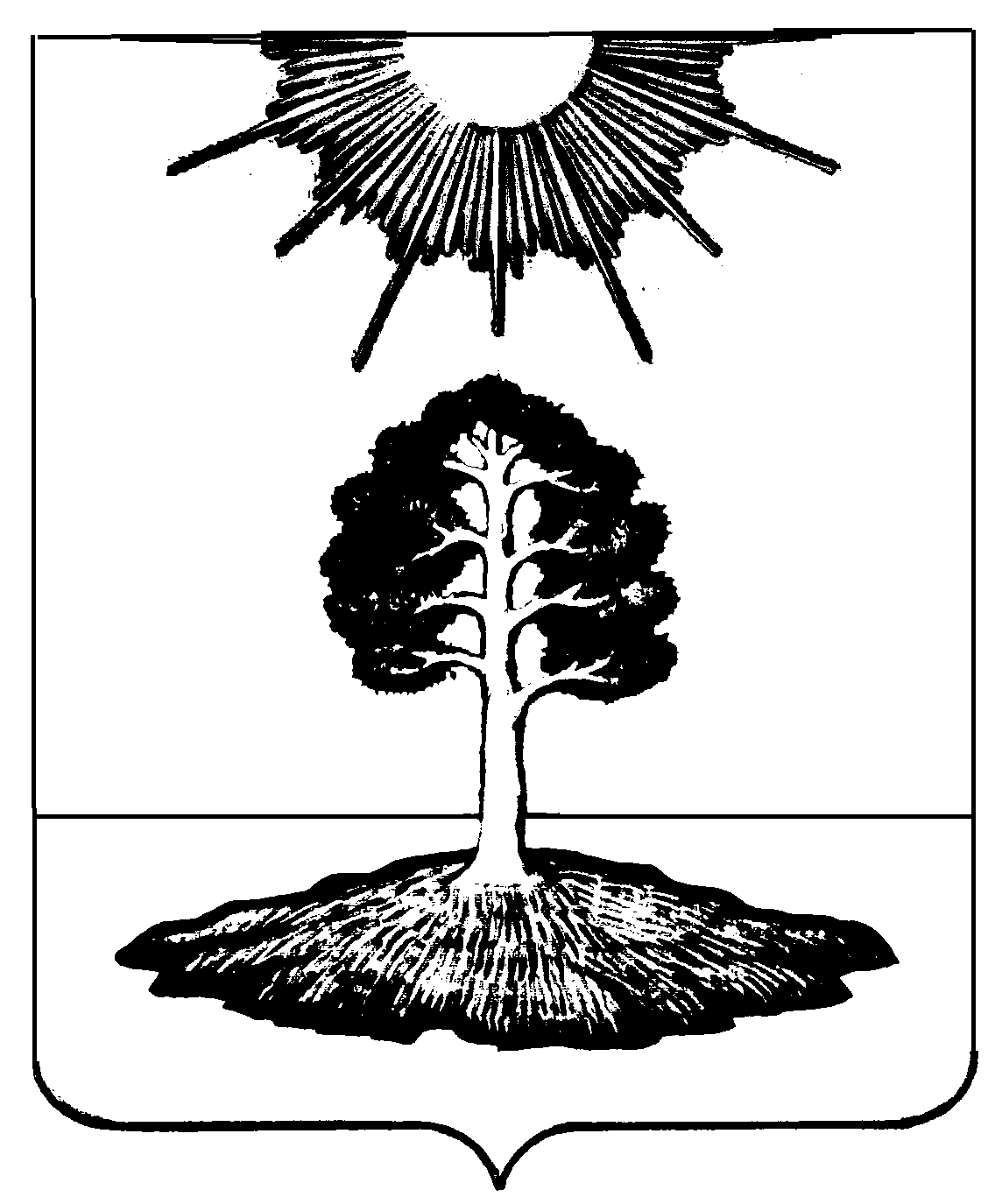 